اولا: معلومات شخصية: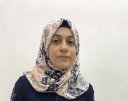 اللقب العلمي	: 	مدرس دكتورمحل و تاريخ الولادة:	07 -03- 1983 ديالى– العراقالجنسية		:	عراقيةالحالة الزوجية	:	متزوجةالبريد الالكتروني	:	en_z_h_n@yahoo.comعنوان العمل	:	 كلية الهندسة – جامعة ديالى – بعقوبة – محافظة ديالى – العراق.ثانيا: المؤهلات العلمية:شهادة الدكتور _ 2019 _ جامعة ارجيس _ كلية الهندسة_ قسم الهندسة المدنية_ تركياشهادة الماجستير – 2012 – الجامعة التكنلوجية  – قسم هندسة البناء والانشاءات –العراق.شهادة البكالوريوس –2005 – قسم هندسة البناء والانشاءات –الجامعة التكنلوجية – العراق.ثالثا: الدورات التدريبية والعضوية :دورة طرائق التدريس– جامعة ديالى.شهادة  اختبار صلاحية التدريس– جامعة ديالى.دورة سلامة اللغة– جامعة ديالى.دورة كفاءة الحاسوب – جامعةديالى.ثالثا: اللغات المتقنة:العربية – اللغة الام.الانكليزية – بشكل جيد .اللغة التركيه– بمستوى C1رابعا: التاريخ الوظيفي و المناصب الادارية:مهندسة في قسم الهندسة المدنية مهندسة في المكتب الاستشاريتدريسية - كلية الهندسة – قسم هندسة المواد– جامعة ديالى – 2013-2019  .تدريسية - كلية الهندسة – قسم هندسة المدنية – جامعة ديالى منذ 2020 ولغاية الان.  خامسا :البحوث المنشورةTHE EFFECT OF NANO METAKAOLIN MATERIAL ON SOME PROPERTIES OF CONCRETE.      ZHN Shakir A. Al-Mishhadani, Amer M.Ibrahem .Diyala Journal of Engineering Sciences 6     (1999-8716), pp. 50-61.2. Effect of Extra Air Curing Time on Compressive Strength of Fly Ash Geopolymers Containing  Metakaolin          CDA Zainab Hataf Naji Al-Azzawi, Okan Karahan, İsmail İsa Atabey, Uğur Durak ...          10 th International Concrete Congress